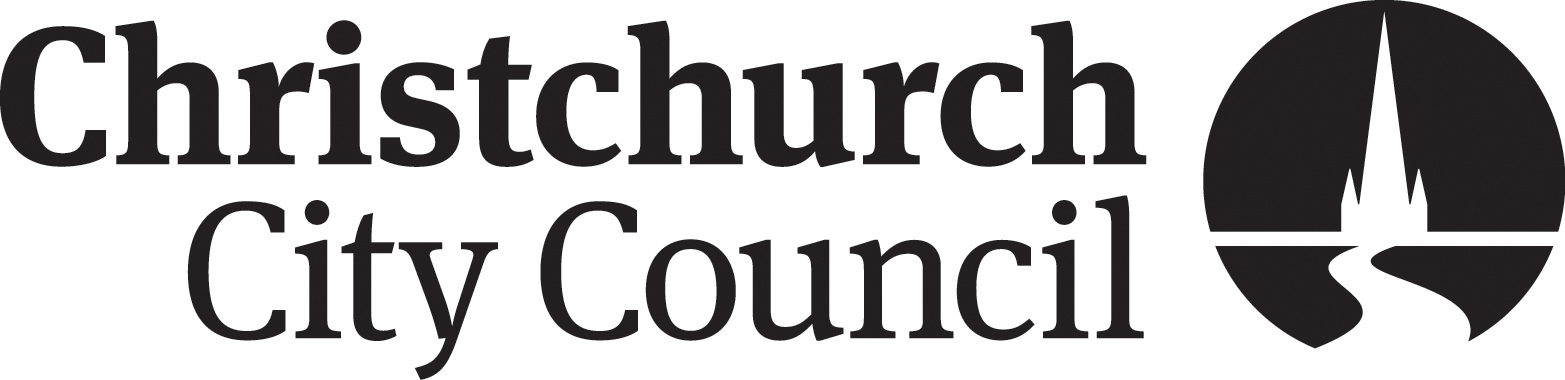 Prequalification of CCC Roading ContractorsInformation PackInformation Pack for Roading Contractor Prequalification for Authorised Christchurch City Council Roading and Roading Related Structures Work.1.	DEFINITIONS	32.	INTRODUCTION	32.1	Purpose of Prequalification	32.2	Eligibility to Prequalify	42.3	List of Prequalified Roading and Structures Contractors	42.4	Information Pack Availability	42.5/2.6	Health & Safety Prequalification (Totika)	42.7	Commitment to Sustainability							   43.	LEVELS OF WORK AND DESCRIPTION OF WORK CATEGORY	53.1	Levels of Work	53.2	Description of Work Type	64.	WORK CLASSIFICATION LEVEL COMPLIANCE REQUIREMENTS	85.	PREQUALIFICATION APPLICATIONS	145.1	How to Apply	145.2	Checklist of Input Information Required	155.3	Evaluation of Applications	155.4	Decision	155.5	Processing of Applications	166.	APPLICANT NOTIFICATION AND DURATION	166.1	Notification to Applicant	166.2	List of Approved Prequalified Contractors	166.3	Duration of Prequalification	166.4	Duty to Notify	166.5	Enquiries	176.6	Reclassification	176.6.1	Application for Prequalification in an additional/multiple Work Categories	176.7	Decertification of a Contractor from Council Prequalification List	177.	SPECIFIC CONTRACT WORKS SPECIFICATIONS AND CONDITIONS	187.1	Tailored Contracts	187.2	No Legal Obligation	188.	TENDER EVALUATION	188.1	Tender Evaluation Method	188.2	Pre-letting Meeting	18DEFINITIONSCouncil means Christchurch City CouncilApplicant means the person or entity that submits,or expresses an interest in submitting an application to be prequalified in accordance with the Manual.Prequalification means eligibility to tender for Council Roading or Structures work which will be established by qualifying to an approved Council list of Prequalified Roading and Structures ContractorsManual means this Information Pack for Roading and Structures Contractor Prequalification.Work Category means the two (2) different areas of expertise as described in Section 3Work Classification Level means the four (4) different levels representative of work of varying degrees of complexity and cost as described in Section 4EMP means Environmental Management PlanCV means Curriculum VitaeQA means Quality AssuranceQP means Quality PlanSTMS means Site Traffic Management SupervisorTTM means Temporary Traffic ManagementRegistered Master Landscapers New Zealand previously known as Landscaping Industries Association New Zealand (LIANZ). Is the national organisation for landscaping professionals.INTRODUCTIONPurpose of PrequalificationThe purpose of the Council’s prequalification system for roading and structures contractors is to streamline the tendering system whereby work will be classified by its estimated value into four levels. Contractors will be permitted to tender for work in the value classification(s) for which they have prequalified and no higher. They may also tender for work in lower value levels. The targeted outcome of this initiative is:Simplification and improved consistency for the Council’s tendering systemReduction of costs for Contractors and the CouncilEnhancement of Contractor performanceIt is to be noted that this Manual does not define the Council’s methods for tender evaluation which are outlined in another Council document.Eligibility to PrequalifyThe Council is not in the business of acting as a trial agent for start-up Contractors. Therefore, Contractors wishing to apply for prequalification must be established and experienced roading and/or structures contractors. The level for which a Contractor prequalifies depends on the extent and degree to which it satisfies the required attributes for any particular level as defined in this Information Pack.List of Prequalified Roading and Structures ContractorsA list of Prequalified Roading and Structures Contractors will be published on the Council website and kept updated at regular intervals. It must be noted that prequalification does not automatically entitle a Contractor to tender for each and every roading or structures project in its prequalified range, because certain work will, from time to time, be restricted to tendering shortlists and other appropriate procurement methodology.Information Pack AvailabilityThis Information Pack is available on the Council’s website at the following link:Prequalified roading contractors : Christchurch City Council (ccc.govt.nz)Its currency is shown by the date of issue on the cover page. Hard copies are not available direct from the Council and these should be printed off the weblink.Health & Safety Prequalification (Tōtika)The Council have partnered with not-for-profit Tōtika Scheme administered through Construction Health & Safety New Zealand (CHASNZ). Tōtika is a single framework that brings all health and safety prequalification’s together under one umbrella. Its aim is to create one standard against which a contractor must prequalify one time and eliminate contractor duplication of effort. All prequalified roading and structures contractors will be required to join Tōtika to complete their prequalification and be eligible to tender for Council contracts.If your organisation is new to Tōtika you may need to complete an assessment via a third-party certifying company. Refer to www.totika.org for more information. If your organisation is already subscribed to Tōtika, there is no further action required.Commitment to SustainabilityThe Council are committed to:being an inclusive and equitable city which puts people at the centre of developing our city and district, prioritising wellbeing, accessibility and connection; anda reduction in emissions, investing in adaptation and resilience, while protecting our indigenous biodiversity, waterbodies and tree canopy.The Council are seeking contractors who align to these strategic priorities. LEVELS OF WORK AND DESCRIPTION OF WORK CATEGORYLevels of WorkThe Council’s prequalification system classifies Contractors according to the Council’s evaluation of their ability to meet certain levels in the attributes specified in this Information Pack. The Council has four (4) levels of work level classification as defined below.Description of Work TypeThe various work classification levels may contain the following work activities in the scope of work to be completed:WORK CLASSIFICATION LEVEL COMPLIANCE REQUIREMENTS*Note:Recently Completed Projects – Projects completed within the last three (3) years.Organisational Structure – Provide a chart detailing all management, key personnel and teams within the organisation including their roles and responsibilities.List of Resources – List all relevant plant (with year of manufacture), total staff employed, and details and certificates for Christchurch City Council approved drainlayers, Christchurch City Council approved Water Supply Installers and Landscape Staff with LIANZ or equivalent horticultural qualifications.PREQUALIFICATION APPLICATIONSHow to ApplyContractors wishing to apply for prequalification shall forward their applications on Appendix B in an envelope marked ‘Application for Prequalified Contractor’ addressed/delivered to:Chairperson Prequalification Evaluation TeamTechnical Services and Design UnitChristchurch City CouncilPO Box 73011Christchurch 8154Attention: Head of, Technical Services and DesignPhone: (03) 941 6255Note that the applications must be accompanied by ALL of the required supporting material listed in this document and verified on a submitted checklist (i.e. Appendix A).Checklist of Input Information RequiredInformation/documentation/fees that must be submitted with Prequalification applications as follows:Appendix A: ChecklistAppendix B: Application FormAppendix 1: Experience and Resources verification letterAppendix 2: Traffic Management verification letterAppendix 3: Environmental Management verification letterAppendix 4: Sustainability Management verification letterAppendix 5: Project Management verification letterAppendix 6: Co-operation and Partnering verification letterAppendix 7: Quality Assurance verification letterAppendix 8: Financial Due-Diligence verification formAppendix 9: Health & Safety verification formAppendix 10: Insurance Confirmation formAn application fee of $500.00 (including GST) will be invoiced to the applicant on receipt of the application. Any approved pre-qualification status will not be assigned to the applicant until the application fee has been paid in full.Evaluation of ApplicationsApplications for prequalification will be evaluated by a Prequalification Evaluation Team generally (but not always) consisting of two senior staff (predominantly from the Technical Services and Design Team) of the Council, all with appropriate relevant specialist knowledge. The Council reserves the right to make enquiries regarding the applicant and to consider relevant information obtained from any source in the evaluation of the application.The Contractor will co-operate with any evaluation and will arrange access to any third-party information relied upon by the Evaluation Team.The Council will receive and hold the information supplied by the Contractor in confidence and shall not disclose this to a third-party unless required by law.DecisionThe Council reserves the right, at its sole discretion, to accept none or any of the applications for prequalification. The Council further reserves the right, at its sole discretion, to qualify a Contractor to a certain work classification level based on the attributes being submitted by the Contractor. The decision of the Prequalification Evaluation Team concerning all applications will be final. Recourse for aggrieved applicants will be to resubmit their application once they have implemented the required improvements notified to them by the Council. See 6.1 Notification to Applicant below.Processing of ApplicationsThe Council will make best efforts to process applications and respond within two weeks of receiving the application. This is not a guarantee however that the Council will be able to meet this timeframe in all cases.The Council reserves the right to seek further information from the applicant via email and any responses to these emails will be treated as additional information to their application.APPLICANT NOTIFICATION AND DURATIONNotification to ApplicantApplicants will receive notification that their application has been received by an    Application Notification Form (i.e. letter), refer Appendix C or by email to the stated contact person.Once the application has been evaluated by the Council, applicants will be notified of the outcome by a Prequalification Notification Form (i.e. letter), refer Appendix D. If successful, the applicant will be added to the approved Prequalified Contractor list (for the relevant Work Category and Classification Level) published on the Council’s website. If unsuccessful the applicant will be given the reasons why, so it can make the necessary improvements and reapply if it so desires.List of Approved Prequalified ContractorsThe approved Prequalified Contractor list (for all Work Category and Classification Levels) will be published on the Council’s website and updated on a regular basis.Duration of PrequalificationPrequalification certification shall automatically expire after three years of Council approval to the web list. At that time Contractors will be required to reapply for recertification. It will be the Contractors’ entire responsibility to reapply at least three months before the expiry date.Duty to NotifyContractors with prequalification certification must, during the period of certification, notify the Council of any material event which, in its reasonable opinion, may affect their prequalification certification status. Such material event may include, but not limited to, a key success or failure, a change in key personnel or Totika score. The Council will hold this information in confidence and will only use it for the purpose of prequalification evaluation.EnquiriesThe Council reserves the right, at any time and at its sole discretion, to make enquiries regarding a Contractor with prequalification certification and to consider relevant information obtained from any source in relation to that Contractor’s prequalification status.ReclassificationThe Council reserves the right, at any time and at its sole discretion, to reclassify Contractors with prequalification certification. This will be notified to the Contractor concerned with the reasoning and justification for the reclassification. If there have been changes to the contractors submitted attributes or the Contractor wishes to register for a different Work Classification Level they will need to complete and submit a full new application.This can be done at any time.Application for Prequalification in an additional/multiple Work Category.Any contractor with an existing CCC Prequalified Roading Contractor certification at the time of issue of this revised manual (31st October 2023) will be automatically re-classified as a Work Classification Level 1A through to 1D (Roading) as relevant to their existing prequalification certification.Any contractor with an existing prequalification (with no expiry date prior to 30th April 2024) can apply to gain an additional prequalification certification in the Roading Related Structures Work Category without incurring any additional application fee. The following evidential requirements for certification in the Structures Work Category are required to evaluate suitability and classification level.1 – Experience & resources relevant to the Structures Work Category noting this includes structures maintenance as well as new construction.3 – Environmental Management – relevant to the Structures Work Category.5 – Project management for projects relevant to the Structures Work Category applied for.Note: Expiry date for the CCC Pre-Qualified Roading Related Structures Work Category will align with the current expiry date for the Roading Construction Category. Contractors who will have their current pre-qualification status expiring prior to 30th April 2024 and wishing to register in multiple Work Categories at different Classification Levels will need to complete and submit a full new application. This will incur the standard application fee of $500 (incl. GST). Decertification of a Contractor from Council Prequalification ListThe Council reserves the right, at any time and at its sole discretion, to give warning, downgrade, suspend or decertify a Contractor from its prequalification list. The Council may elect to give warning, downgrade, suspend or decertify a Contractor for a reason such as, but not limited to, sub-standard performance by that Contractor which has been captured on one or more Contractor Performance Evaluations and not rectified by the Contractor.SPECIFIC CONTRACT WORKS SPECIFICATIONS AND CONDITIONSTailored ContractsIn some instances, it will be impractical to use prequalification for tendering and the Council may choose open tendering with full attributes being required.No Legal ObligationNo legal or other obligation shall arise between either an applicant or a Contractor with prequalification certification and the Council in relation to the conduct or outcome of the prequalification process. The Council does not undertake to enter into any contractual relationship with, or guarantee any work to, either an applicant or a Contractor with prequalification certification.TENDER EVALUATIONTender Evaluation MethodFour tender evaluation methods will be used with prequalification:Expedited procedures (Negotiation or Selected Invitation to Tender)Lowest Price Conforming – with project specific attribute information as below (if required):Relevant Experience Relevant Skills Methodology (including Construction Programme).Weighted Attribute (not used for Waka Kotahi funded projects)PQM Modified Evaluation Method – for other specific attributes.In most instances Contractors chosen to undertake work will be chosen from the list of prequalified contractors under the appropriate work classification level.In some instances, it will be impractical to use prequalification for tendering. For example where the work is of a highly specialized nature, resulting in insufficient prequalified contractors being able to undertake the work resulting in a lack of competition. In this situation the Council may choose open tendering with non-price attributes being submitted.The tender evaluation methodology used for each tender will be that specified by the Tender Documents.Pre-letting MeetingIn the event that a Tender Evaluation Team considers that a tenderer who is prequalified does not have the required skill to complete the project, a pre-letting meeting will be held to address any outstanding concerns. If these concerns cannot be suitably resolved that tenderer will be rejected and the tender evaluation continued with the next highest ranked tenderer.APPENDIX A — CHECKLIST FORM	ROADING / STRUCTURES CONTRACTOR PREQUALIFICATION (to be submitted with prequalification application)FROM:	  					   				(Name of Contractor)I, the undersigned, confirm that the above information has been provided with this prequalification application. I confirm that I am the authorised signatory for this matter.Signed: 									Date:                  	Name and Company Position:    									APPENDIX B — APPLICATION FORM	ROADING / STRUCTURES CONTRACTOR PREQUALIFICATION (to be submitted with prequalification application)Please circle what categories & classification levels you wish to apply for.APPENDIX C — APPLICATION NOTIFICATION FORM	ROADING / STRUCTURES CONTRACTOR PREQUALIFICATION (sample letter only)DateContractor NameAddress 1Address 2City   PostcodeDear Sir/MadamRE: Roading / Structures (Delete one as required) Prequalification ApplicationYour application for the above has been received. You will be notified of the result of the Council’s evaluation in due course.Yours faithfully,First Name Last NameTitle/PositionUnitGroupAPPENDIX D — PREQUALIFICATION NOTIFICATION FORM	ROADING / STRUCTURES CONTRACTOR PREQUALIFICATION (sample letter only)DateContractor NameAddress 1Address 2City   PostcodeDear Sir/MadamRE: Application for Roading / Structures (Delete one as required) PrequalificationYour application has been processed by the Council’s Roading and Structures Prequalification Team.OPTION 1:Your Company has been evaluated as Prequalifying for the following Work Category and Classification Level(s): <insert category and level(s)>.Accordingly, your Company name will be either added or expiry date updated on the Council’s Roading Contractor Prequalification list, published on the Council website.  The link to this website being:https://ccc.govt.nz/consents-and-licences/construction-requirements/approved-contractors/roading-construction/The council contracts will be advertised through the New Zealand Government Electronic Tenders Service (GETS) and will require your company to register online to receive these tenders.Please use the link below to register:https://www.gets.govt.nz/RegisterUser.htmNote this Prequalification is valid for a three-year period from the date of this letter unless you are notified of decertification prior to that date.  To recertify for Prequalification, it is necessary to reapply at least three months prior to the expiry date of 01 May 2026.OPTION 2:Your Company has failed to prequalify for any Work Classification Levels for the following reasons:You can reapply for prequalification when your company has corrected the evaluated deficiencies detailed above. A new fully documented application must be submitted for any reapplication. A new application fee of $500 (Inclusive of GST) will be invoiced.Yours faithfully,First Name Last NameTitle/PositionUnitGroupAPPENDIX 1 — EXPERIENCE AND RESOURCES VERIFICATION LETTER	ROADING / STRUCTURES CONTRACTOR PREQUALIFICATION (template letter only)DateManager, Technical Services and Design Technical Services and Design UnitChristchurch City CouncilPO Box 73011Christchurch   8154Dear Sir/MadamRE: Roading / Structures (Delete one as required) Prequalification Experience & Resources VerificationIn relation to the Christchurch City Council Roading and Structures Contractor Prequalification process I have been asked to confirm that in my opinion                                                                                  (name of Contractor) has satisfactorily completed                                                                                               (name of projects) to the value of                                                		                                              (value). In my view _______________________________________                                                                                             (name of Contractor) has the experience and resources to carry out projects in the Work Classification Level below (strike out all but one level) for the Roading / Structures Work Category (strike out one):I confirm I have had no financial association with this Contractor and in my opinion no conflict of interest exists.Signed:       							        Date:   				Position in Supervising Authority:     									(Engineer to Contract/Project Manager)Address:        												Contact Number:       			        Email Address:   						    APPENDIX 2 — TRAFFIC MANAGEMENT VERIFICATION LETTER	ROADING / STRUCTURES CONTRACTOR PREQUALIFICATION (template letter only)DateTeam LeaderTemporary Traffic Management TeamChristchurch City CouncilPO Box 73014Christchurch   8154Dear Sir/MadamRE: Roading / Structures (Delete one as required) Prequalification Traffic Management VerificationIn relation to the Christchurch City Council Roading / Structures Contractor Prequalification process I have been asked to confirm that in my opinion                                                                                  (name of Contractor and/or TTM provider) has carried primary responsibility/accountability for Traffic Management on the following projects:Based on these examples the above Contractor and/or TTM provider has applied for prequalification of traffic management capability for the following road levels (strike out any non-applicable):Level 1 and LVLevel 2Level 3I understand that current Level 1 STMS (A, B), Level 2 STMS (A, B) and/or Level 3 Practicing and Non-practicing STMS (A, B, C) certificates for key Traffic Management staff will be supplied to the Council as part of this application for Roading / Structures Contractor Prequalification (strike out any non-applicable).I confirm that the above contractor and/or TTM provider has carried primary responsibility/accountability for Traffic Management performance on the above projects and is expected to be capable of meeting the performance standard for works on the road level(s) nominated.Please note the comments below in relation to the previous performance of the above contractor and/or TTM Provider:Previous 12 months Notices of Non-conformance (NNC) or Warnings issued for the organisation:Date range (dd/mm/yyyy to dd/mm/yyyy):Any other Notices of Non-conformance for the projects listed:The applicant is not currently within a formal Performance Improvement Phase with the Temporary Traffic Management Team.The Temporary Traffic Management Team understands that (name of Contractor and/or TTM Provider)  have appropriately qualified staff and appropriate equipment to work on all roads within the CCC boundaries, and are expected to be capable of meeting the performance standards for works on the road level(s) nominated.I confirm I have had no financial association with this Contractor and/or TTM provider and in my opinion no conflict of interest exists.Signed:       							        Date:   				Name:     									(Traffic Management Co-ordinator (TMC) acting under delegated RCA Authority)Address:        												Contact Number:       			        Email Address:   						APPENDIX 3 — ENVIRONMENTAL MANAGEMENT VERIFICATION LETTER	ROADING / STRUCTURES CONTRACTOR PREQUALIFICATION (template letter only)DateManager, Technical Services and DesignTechnical Services and Design UnitChristchurch City CouncilPO Box 73011Christchurch   8154Dear Sir/MadamRE: Roading / Structures (Delete one as required) Prequalification Environmental Management VerificationIn relation to the Christchurch City Council Roading and Structures Contractor Prequalification process I have been asked to confirm that in my opinion                                                                                  (name of Contractor) has satisfactorily completed                                                                                               (name of projects) to the value of                                          	                                                    (value). In my view                                                                                  (name of Contractor) is capable of providing (strike out the option that does not apply):Complex (Level A, B and C) environmental managementSimple (Level D) environmental managementAn adequate Contractor’s Environmental Management Plan has been provided for the roading / structures project and compliance with all conditions was achieved (strike out if not appropriate).This company has a dedicated Environmental Advisor or approved external provider for the level of prequalification being sought.Details of any enforcement action taken against this company by the appropriate Regional Council over the last 3 years is summarized as below:Signed:       							        Date:   				Position in Contracting Company:     								Address:        												Contact Number:       			        Email Address:   						APPENDIX 4 — SUSTAINABILITY MANAGEMENT VERIFICATION LETTER	ROADING / STRUCTURES CONTRACTOR PREQUALIFICATION (template letter only)DateManager, Technical Services and DesignTechnical Services and Design UnitChristchurch City CouncilPO Box 73011Christchurch   8154Dear Sir/MadamRE: Roading / Structures (Delete one as required) Prequalification Sustainability Management VerificationTo help you answer the questions for our Sustainability Outcomes: Guide for Suppliers; can be found at:https://ccc.govt.nz/assets/Documents/The-Council/Working-with-the-Council/Sustainable-Outcomes-Supplier-Guide.pdfSigned:       							        Date:   				Position in Contracting Company .:     							Address:        												Contact Number:       			        Email Address:   						APPENDIX 5 — PROJECT MANAGEMENT VERIFICATION LETTER	ROADING / STRUCTURES CONTRACTOR PREQUALIFICATION (template letter only)DateManager, Technical Services and DesignTechnical Services and Design UnitChristchurch City CouncilPO Box 73011Christchurch   8154Dear Sir/MadamRE: Roading / Structures (Delete one as required) Prequalification Project Management VerificationIn relation to the Christchurch City Council Roading and Structures Contractor Prequalification process I have been asked to confirm that in my opinion                                                                                  (name of Contractor) has satisfactorily completed                                                                                               (name of projects) to the value of                                          	                                                    (value). In my view                                                                                  (name of Contractor) is capable of providing (strike out the options that do not apply):Technically Complex (Level A, B and C) project managementLevel D managementAnd meets all the attribute requirements for the above level as described in Section 4 of the Manual for Roading and Structures Contractor Prequalification for Authorised Christchurch City Council Roading and Structures Work.I understand that staff CV’s will be supplied to the Council as part of this application for Contractor Prequalification.I confirm I have had no financial association with this Contractor and in my opinion no conflict of interest exists.Signed:       							        Date:   				Position in Supervising Authority:     									(Engineer to Contract/Project Manager)Address:        												Contact Number:       			        Email Address:   						APPENDIX 6 — CO-OPERATION AND PARTNERING VERIFICATION LETTER	ROADING / STRUCTURES CONTRACTOR PREQUALIFICATION (template letter only)DateManager, Technical Services and DesignTechnical Services and Design UnitChristchurch City CouncilPO Box 73011Christchurch   8154Dear Sir/MadamRE: Roading / Structures (Delete one as required) Prequalification Co-operation and Partnering VerificationIn relation to the Christchurch City Council Roading and Structures Contractor Prequalification process I have been asked to confirm that in my opinion                                                                                  (name of Contractor) has satisfactorily completed                                                                                               (name of projects) to the value of                                          	                                                    (value). In my view                                                                                  (name of Contractor) is capable of providing (strike out the options that do not apply):Co-operation and pro-active partnering in that they are capable of establishing and practicing under a full Partnering Charter and cooperating with all parties (Level A and B)Co-operation and pro-active partnering in that they require a small amount of surveillance and adhere to the principles of partnering (Level C)Co-operation and pro-active partnering in that they require a large amount of surveillance and adhere to the principles of partnering (Level D)And meets all the attribute requirements for the above level as described in Section 4 of the Manual for Roading and Structures Contractor Prequalification for Authorised Christchurch City Council Roading and Structures Work.I confirm I have had no financial association with this Contractor and in my opinion no conflict of interest exists.Signed:       							        Date:   				Position in Supervising Authority:     									(Engineer to Contract/Project Manager)Address:        												Contact Number:       			        Email Address:   						APPENDIX 7 — QUALITY ASSURANCE VERIFICATION LETTER	ROADING / STRUCTURES CONTRACTOR PREQUALIFICATION (template letter only)DateManager, Technical Services and DesignTechnical Services and Design UnitChristchurch City CouncilPO Box 73011Christchurch   8154Dear Sir/MadamRE: Roading / Structures (Delete one as required) Prequalification Co-operation and Partnering VerificationIn relation to the Christchurch City Council Roading and Structures Contractor Prequalification process I have been asked to confirm that in my opinion                                                                                  (name of Contractor) has satisfactorily completed                                                                                               (name of projects) to the value of                                          	                                                    (value). In my view                                                                                  (name of Contractor) is capable of providing (strike out the options that do not apply):Quality Assurance to Level A and B – Certified to ISO9001:2015 standard by a JAS-ANZ accredited industry providerQuality Assurance to Level C and D – Certified to.NZTA:Z/1:2021 and Z/8:2022.I understand that specified quality certification evidence will be supplied to the Council as part of this application for Contractor Prequalification together with an example of a Quality Plan for a recently completed relevant project.I confirm I have had no financial association with this Contractor and in my opinion no conflict of interest exists.Signed:       							        Date:   				Position in Supervising Authority:     									(Engineer to Contract/Project Manager)Address:        												Contact Number:       			        Email Address:   						APPENDIX 8 — FINANCIAL DUE-DILIGENCE VERIFICATION FORM	ROADING / STRUCTURES CONTRACTOR PREQUALIFICATION (template letter only)Manager, Technical Services and DesignTechnical Services and Design UnitChristchurch City CouncilPO Box 73011Christchurch   8154Dear Sir/MadamRE: Roading / Structures (Delete one as required) Prequalification Co-operation and Partnering VerificationIn my opinion the Applicant would, on the appointment of liquidators pursuant to section 241(2)(a) of the Companies Act 1993 be able to pay its present debts on the grounds that the Applicant’s present assets will realise more than the Applicant’s total present indebtedness.I confirm I have had no financial association with this Contractor and in my opinion no conflict of interest exists.Signed:       							        Date:   				(Chartered Accountant / Bank’s contact person):     									Address:        												Contact Number:       			        Email Address:   						APPENDIX 9 – HEALTH AND SAFETY VERIFICATION FORMROADING / STRUCTURES CONTRACTOR PREQUALIFICATION (template letter only)DateManager, Technical Services and DesignTechnical Services and Design UnitChristchurch City CouncilPO Box 73011Christchurch   8154Dear Sir/MadamWe confirm that ____________________________________________________________________(Contractor)has applied to Totika for a company assessment of their Health and Safety Procedures, Documents and Plans as per the Health and Safety at Work Act 2015 and have a documented Health and Safety Management System in operation.This Contractor has gained a score of_______% which is current until _____/______/_____ when another review will be required by Totika to renew their assessment.I confirm I have had no financial association with this Contractor and in my opinion no conflict of interest exists.Signed:       							        Date:   				(Totika contact person):     									Address:        										Contact Number:       			        Email Address:   						 APPENDIX 10 — INSURANCE VERIFICATION FORM	ROADING / STRUCTURES CONTRACTOR PREQUALIFICATION (template letter only)FROM:       									        (Name of Contractor)We confirm that this Company holds, or is able to obtain, the following insurances and will be able to submit for approval information as to these insurances in the form required prior to the commencement of work.Information as to Construction Insurance (using the form in Seventh Schedule to General Conditions of Contract NZS3910:2013).Information as to Contractor Plant Insurance (using the form in Eighth Schedule to General Conditions of Contract NZS3910:2013).Information as to Contractor’s Public Liability Insurance (using the form in Ninth Schedule to General Conditions of Contract NZS3910:2013).Information as to Contractor’s Motor Vehicle Insurance (using the form in Tenth Schedule to General Conditions of Contract NZS3910:2013).Information as to Contractor’s Professional Indemnity Insurance (using the form in Eleventh Schedule to General Conditions of Contract NZS3910:2013).I confirm I have had no financial association with this Contractor and in my opinion no conflict of interest exists.I the undersigned confirm that the above information is true and factual. I confirm that I am the authorised signatory for this matter.Authorised Signatory:       						        Date:   				Insurance Company or Broker Name and Company Position:     										_________________________________________________________________Please send prequalification applications to:Chairperson Prequalification Evaluation TeamTechnical Services and Design UnitChristchurch City CouncilPO Box 73011Christchurch 8154Attention: Head of, Technical Services and DesignPhone: (03) 941 6255Date of Issue: 31 October 2023Classification LevelClassification LevelClassification LevelClassification LevelWork CategoriesABCD1. Roading1A1B1C1D2. Structures2A2B2C2DLevel APrequalification typically for high value Capital Works and Maintenance of Roading Related Structures.Capable resources and experience to carry out projects estimated above $5Million (indicative only)Directly responsible for the delivery of activities or have experience as a Main Contractor responsible for the delivery of activities included in this work categoryAre considered high risk projects.Needs the highest Quality Management System to ISO9001: 2015Technically complex requiring specialist appreciation and understandingInvolves full partnering and co-operation with all parties. Includes regular and concise communications with all effected stakeholders.Level 1, 2 and 3 Traffic ManagementComplex and sensitive Environmental Management issuesPrequalification typically for high value Capital Works and Maintenance of Roading Related Structures.Capable resources and experience to carry out projects estimated above $5Million (indicative only)Directly responsible for the delivery of activities or have experience as a Main Contractor responsible for the delivery of activities included in this work categoryAre considered high risk projects.Needs the highest Quality Management System to ISO9001: 2015Technically complex requiring specialist appreciation and understandingInvolves full partnering and co-operation with all parties. Includes regular and concise communications with all effected stakeholders.Level 1, 2 and 3 Traffic ManagementComplex and sensitive Environmental Management issuesPrequalification typically for high value Capital Works and Maintenance of Roading Related Structures.Capable resources and experience to carry out projects estimated above $5Million (indicative only)Directly responsible for the delivery of activities or have experience as a Main Contractor responsible for the delivery of activities included in this work categoryAre considered high risk projects.Needs the highest Quality Management System to ISO9001: 2015Technically complex requiring specialist appreciation and understandingInvolves full partnering and co-operation with all parties. Includes regular and concise communications with all effected stakeholders.Level 1, 2 and 3 Traffic ManagementComplex and sensitive Environmental Management issuesPrequalification typically for high value Capital Works and Maintenance of Roading Related Structures.Capable resources and experience to carry out projects estimated above $5Million (indicative only)Directly responsible for the delivery of activities or have experience as a Main Contractor responsible for the delivery of activities included in this work categoryAre considered high risk projects.Needs the highest Quality Management System to ISO9001: 2015Technically complex requiring specialist appreciation and understandingInvolves full partnering and co-operation with all parties. Includes regular and concise communications with all effected stakeholders.Level 1, 2 and 3 Traffic ManagementComplex and sensitive Environmental Management issuesPrequalification typically for high value Capital Works and Maintenance of Roading Related Structures.Capable resources and experience to carry out projects estimated above $5Million (indicative only)Directly responsible for the delivery of activities or have experience as a Main Contractor responsible for the delivery of activities included in this work categoryAre considered high risk projects.Needs the highest Quality Management System to ISO9001: 2015Technically complex requiring specialist appreciation and understandingInvolves full partnering and co-operation with all parties. Includes regular and concise communications with all effected stakeholders.Level 1, 2 and 3 Traffic ManagementComplex and sensitive Environmental Management issuesLevel BPrequalification typically for medium to high value Capital Works and Maintenance of Roading Related Structures.Capable resources and experience to carry out projects estimated between $1Million and $5Million (indicative only)Are considered medium to high risk projects.Quality Management System having evidence of working towards ISO9001: 2015 certificationTechnically complex requiring technical appreciation and understandingLimited surveillance required, and the Contractor adheres to the principles of partnering and includes regular and concise communications with all effected stakeholders.Level 1, 2 and 3 Traffic ManagementComplex Environmental Management issuesPrequalification typically for medium to high value Capital Works and Maintenance of Roading Related Structures.Capable resources and experience to carry out projects estimated between $1Million and $5Million (indicative only)Are considered medium to high risk projects.Quality Management System having evidence of working towards ISO9001: 2015 certificationTechnically complex requiring technical appreciation and understandingLimited surveillance required, and the Contractor adheres to the principles of partnering and includes regular and concise communications with all effected stakeholders.Level 1, 2 and 3 Traffic ManagementComplex Environmental Management issuesPrequalification typically for medium to high value Capital Works and Maintenance of Roading Related Structures.Capable resources and experience to carry out projects estimated between $1Million and $5Million (indicative only)Are considered medium to high risk projects.Quality Management System having evidence of working towards ISO9001: 2015 certificationTechnically complex requiring technical appreciation and understandingLimited surveillance required, and the Contractor adheres to the principles of partnering and includes regular and concise communications with all effected stakeholders.Level 1, 2 and 3 Traffic ManagementComplex Environmental Management issuesPrequalification typically for medium to high value Capital Works and Maintenance of Roading Related Structures.Capable resources and experience to carry out projects estimated between $1Million and $5Million (indicative only)Are considered medium to high risk projects.Quality Management System having evidence of working towards ISO9001: 2015 certificationTechnically complex requiring technical appreciation and understandingLimited surveillance required, and the Contractor adheres to the principles of partnering and includes regular and concise communications with all effected stakeholders.Level 1, 2 and 3 Traffic ManagementComplex Environmental Management issuesPrequalification typically for medium to high value Capital Works and Maintenance of Roading Related Structures.Capable resources and experience to carry out projects estimated between $1Million and $5Million (indicative only)Are considered medium to high risk projects.Quality Management System having evidence of working towards ISO9001: 2015 certificationTechnically complex requiring technical appreciation and understandingLimited surveillance required, and the Contractor adheres to the principles of partnering and includes regular and concise communications with all effected stakeholders.Level 1, 2 and 3 Traffic ManagementComplex Environmental Management issuesLevel CPrequalification typically for low to medium value Capital Works and Maintenance of Roading Related Structures. Capable resources and experience to carry out projects estimated between $0.1Million and $1Million (indicative only)Are considered low to medium risk projects.Need a moderate level of quality controlNot technically complex but requiring technical appreciation and understandingMinimum surveillance on co-operation and pro-active partneringLevel 1 and 2 Traffic ManagementSimple Environmental Management issuesPrequalification typically for low to medium value Capital Works and Maintenance of Roading Related Structures. Capable resources and experience to carry out projects estimated between $0.1Million and $1Million (indicative only)Are considered low to medium risk projects.Need a moderate level of quality controlNot technically complex but requiring technical appreciation and understandingMinimum surveillance on co-operation and pro-active partneringLevel 1 and 2 Traffic ManagementSimple Environmental Management issuesPrequalification typically for low to medium value Capital Works and Maintenance of Roading Related Structures. Capable resources and experience to carry out projects estimated between $0.1Million and $1Million (indicative only)Are considered low to medium risk projects.Need a moderate level of quality controlNot technically complex but requiring technical appreciation and understandingMinimum surveillance on co-operation and pro-active partneringLevel 1 and 2 Traffic ManagementSimple Environmental Management issuesPrequalification typically for low to medium value Capital Works and Maintenance of Roading Related Structures. Capable resources and experience to carry out projects estimated between $0.1Million and $1Million (indicative only)Are considered low to medium risk projects.Need a moderate level of quality controlNot technically complex but requiring technical appreciation and understandingMinimum surveillance on co-operation and pro-active partneringLevel 1 and 2 Traffic ManagementSimple Environmental Management issuesPrequalification typically for low to medium value Capital Works and Maintenance of Roading Related Structures. Capable resources and experience to carry out projects estimated between $0.1Million and $1Million (indicative only)Are considered low to medium risk projects.Need a moderate level of quality controlNot technically complex but requiring technical appreciation and understandingMinimum surveillance on co-operation and pro-active partneringLevel 1 and 2 Traffic ManagementSimple Environmental Management issuesLevel DPrequalification classification typically for the Low Cost / Low Risk, Minor Works, Safety Programs and Maintenance of Roading Related Structures.Capable resources and experience to carry out projects usually less than $0.1Million (indicative only)Are considered low risk projects.Need a simple level of quality controlTechnically simple, routine or repetitiveMinor level of surveillance and supportLevel 1 Traffic ManagementDoes not involve sensitive Environmental Management issuesPrequalification classification typically for the Low Cost / Low Risk, Minor Works, Safety Programs and Maintenance of Roading Related Structures.Capable resources and experience to carry out projects usually less than $0.1Million (indicative only)Are considered low risk projects.Need a simple level of quality controlTechnically simple, routine or repetitiveMinor level of surveillance and supportLevel 1 Traffic ManagementDoes not involve sensitive Environmental Management issuesPrequalification classification typically for the Low Cost / Low Risk, Minor Works, Safety Programs and Maintenance of Roading Related Structures.Capable resources and experience to carry out projects usually less than $0.1Million (indicative only)Are considered low risk projects.Need a simple level of quality controlTechnically simple, routine or repetitiveMinor level of surveillance and supportLevel 1 Traffic ManagementDoes not involve sensitive Environmental Management issuesPrequalification classification typically for the Low Cost / Low Risk, Minor Works, Safety Programs and Maintenance of Roading Related Structures.Capable resources and experience to carry out projects usually less than $0.1Million (indicative only)Are considered low risk projects.Need a simple level of quality controlTechnically simple, routine or repetitiveMinor level of surveillance and supportLevel 1 Traffic ManagementDoes not involve sensitive Environmental Management issuesPrequalification classification typically for the Low Cost / Low Risk, Minor Works, Safety Programs and Maintenance of Roading Related Structures.Capable resources and experience to carry out projects usually less than $0.1Million (indicative only)Are considered low risk projects.Need a simple level of quality controlTechnically simple, routine or repetitiveMinor level of surveillance and supportLevel 1 Traffic ManagementDoes not involve sensitive Environmental Management issues1. Roading1. RoadingRoading ConstructionKerbs and channelsRoading related pipe works (stormwater, sanitary sewer, water) and associated structuresIntersections/Traffic signalsCarriageway and/or road shoulder reconstructionTraffic restraints/islandsPaving, Landscaping, Street Furniture, LightingCarparks and access roadsPaths, cycleways and vehicle crossingsInstallation of ducting/cablingRoad marking and signageRoadside barriersSmall structures (fencing, retaining walls < 1.0m high, culverts <3.4m2 in area, etc)2. Structures2. StructuresStructures ConstructionBridges carrying road and/or pedestrian/cyclist trafficPedestrian and cyclist subways and boardwalksUnderpassesAll culverts or multiple culverts with a total waterway area equal to or exceeding 3.4m2 (major culverts)Culverts with waterway area less than 3.4m2 (minor culverts)Retaining wall systems including gravity walls, mechanically stabilized earth walls and anchored wallsOverhead sign support structuresIntelligent Transport System (ITS) equipment support structuresNoise walls/barriersEarthworks (natural slopes, embankments and cuttings) associated with structures within this categoryStructures MaintenanceRepair of bridge retaining wallsReplacement of damaged or deteriorated structural membersRepair of spalled/deteriorated concreteSand blasting and painting of structural membersFoundation protectionRepair to scour or degradation threatening bridges or other road related structures which has accumulated over timeVegetation controlRemoval or/protection from graffitiAttributeAttributeWork Classification LevelPrequalification Attribute RequirementPrequalification Input Requirement1Experience and ResourcesAll LevelsA to DRecently completed projects relevant to the work level classificationConfirming letter from supervising authority for two (2) recently completed relevant projects*List of resources*Refer Appendix 1 for template letter2Traffic ManagementLevels A and BCapable of meeting Level 1, 2 and 3 of Code of Practice for Temporary Traffic Management (COPTTM) together with CCC Traffic Management Team requirementsCurrent Level 1,2 and 3 STMS A, B, C(Practicing) certificates for contractor’s site supervisors and/or TTM providerRefer Appendix 2 for template letter2Traffic ManagementLevel CCapable of meeting Level 1 and 2 of Code of Practice for Temporary Traffic Management (COPTTM) together with CCC Traffic Management Team requirementsCurrent Level 1 and 2 STMS A, B (Practicing) certificates for contractor’s site supervisors and/or TTM providerRefer Appendix 2 for template letter2Traffic ManagementLevel DCapable of meeting Level 1 of Code of Practice for Temporary Traffic Management (COPTTM) together with CCC Traffic Management Team requirementsCurrent Level 1 STMS A, B (Practicing) certificates for contractor’s site supervisors and/or TTM providerRefer Appendix 2 for template letter3Environmental ManagementLevels A, B and CCapable of determining and implementing complex environmental controlsUses an ISO14001:2015 standard Quality Management System, certified by a JAZ-ANZ accredited industry provider. Dedicated Environmental Advisors within the company and/or equivalent expertise from approved external providersConfirming letter from supervising authority for two (2) recently completed relevant projects including certified EMP and any compliance reports for each project submittedSubmission of any Regional Council enforcement actions (i.e. abatement notices) within the last three (3) yearsRefer Appendix 3 for template letterLevels A, B and C to:Provide current certification evidence to ISO14001:2015 by a JAZ-ANZ accredited industry provider. 3Environmental ManagementLevel DCapable of determining and implementing environmental controls in-house with support from external providers if requiredConfirming letter from supervising authority for two (2) recently completed relevant projects including certified EMP and any compliance reports for each project submittedSubmission of any Regional Council enforcement actions (i.e. abatement notices) within the last three (3) yearsRefer Appendix 3 for template letterLevels A, B and C to:Provide current certification evidence to ISO14001:2015 by a JAZ-ANZ accredited industry provider. 4SustainabilityLevels A and BComplex environmental, social and economic sustainability capability including the ability to report and measure sustainable outcomesDedicated Sustainability Advisors within the company and/or equivalent expertise from approved external providersProvision of relevant information as per Appendix 44SustainabilityLevel CIntermediate environmental, social and economic sustainability capability in-house with support from external providers if required including the ability to report and measure sustainable outcomesProvision of relevant information as per Appendix 4.4SustainabilityLevel DSimple environmental, social and economic sustainability capability in-house with support from external providers if required with the ability to provide simple data on sustainable outcomesProvision of relevant information as per Appendix 4.5Project ManagementLevels A, B and CTechnically complex requiring specialist appreciation and understanding. Project Management experience including:Sub-Contractor Management / Communications Utility service relocations/renewalsTraffic Signal and Lighting InstallationsDrainage, Landscaping and Road Surfacing operationsDesign and Construction of Temporary Works or Design/Build ContractsIn addition, for Structures Contractors:Piling operationsSupply of and installation of pre-fabricated structural elementsConfirming letter from supervising authority for two (2) recently completed relevant projects. Two (2) page CV’s of all Project Management and Supervisory staff (including one CPEng Engineer either residing within the company or supplied by external consultant). All must have minimum five (5) years relevant experienceDetailed Organisational Structure* to be suppliedRefer Appendix 5 for template letter5Project ManagementLevel DWork nature routine and repetitive, not technically demandingConfirming letter from supervising authority for two (2) recently completed relevant projects. CV’s of all key supervisory staff with relevant project management experienceOrganisational Structure* to be suppliedRefer Appendix 5 for template letter6Co-operation and PartneringLevels A and BVery limited surveillance requiredExperienced in the establishment and practice of a full partnering charter and co-operates fully with all partiesImplements positive consultation with all stakeholders during construction by the way of onsite interaction, public meetings, newsletters, monthly reportingHas a dedicated staff resource to liaise with stakeholders and keep them updated of progress and manage/accommodate stakeholder requestsConfirming letter from supervising authority for recently completed relevant projectExamples of newsletters, stakeholder communications and monthly reportingCV’s of dedicated staff members carrying out stakeholder engagement.Refer Appendix 6 for template letter6Co-operation and PartneringLevel COnly limited surveillance required, adheres to the principles of partnering and co-operates with all partiesImplements positive consultation with all stakeholders during construction by the way of onsite interaction, public meetings, newsletters, monthly reportingConfirming letter from supervising authority for recently completed relevant project.Examples of newsletters, stakeholder communications and monthly reportingRefer Appendix 6 for template letter6Co-operation and PartneringLevel DSurveillance required and co-operates with all partiesConfirming letter from supervising authority for recently completed relevant projectRefer Appendix 6 for template letter7Quality AssuranceLevels A and BUses an ISO 9001: 2015 standard quality management system certified by a JAS-ANZ accredited industry providerConfirming letter from supervising authority for two (2) recently completed relevant projects.Provide current certification evidence to ISO 9001: 2015 by a JAS-ANZ accredited industry providerExample of Quality Plan for recently completed relevant projectRefer Appendix 7 for template letter7Quality AssuranceLevels C and DUses a Quality Control System that meets NZTA: Z/1:2021 and Z/8:2022 SpecificationsConfirming letter from supervising authority for two (2) recently completed relevant projects.Provide current certification to  NZTA:Z/1:2021 and Z/8:2022Example of Quality Plan for recently completed relevant projectRefer Appendix 7 for template letter8Financial Due DiligenceAll LevelsA to DProvide a letter from the Applicant’s Bank or Chartered Accountants to establish the Applicant’s current financial status and viability.Completed Appendix 89Health & Safety(with/without Tōtika)Levels A and BSubmit via TōtikaMust fully comply with the relevant sections of the Health and Safety at Work Act 2015 and have a documented Health and Safety Management System in operation.Achieve a Tōtika assessment score of 95% or above9Health & Safety(with/without Tōtika)Levels C and DSubmit via TōtikaMust fully comply with the relevant sections of the Health and Safety at Work Act 2015 and have a documented Health and Safety Management System in operation.Achieve a Tōtika assessment score of 75% or above10InsuranceAll Levels A to DEither hold or have the ability to obtain the following insurances:Contract Works (to the value of the work classification level)Public LiabilityContractor’s Construction MachineryContractor’s Motor VehicleContractor’s Professional IndemnityCompleted Appendix 10ItemTick SpaceAppendix B: Application FormAppendix 1: Experience and Resources Letters (2)Appendix 2: Traffic Management LetterAppendix 3: Environmental Management Letters (2)Appendix 4: Sustainability Management LetterAppendix 5: Project Management Letters (2)Appendix 6: Co-operation and Partnering LetterAppendix 7: Quality Assurance Letters (2)Appendix 8: Financial Due Diligence Verification FormAppendix 9: Health and Safety Verification FormAppendix 10: Insurance Verification FormName of Applicant:Company:Address:Phone:Email:Fax:Contact Person:(if different from above)Company:Address:Phone:Email:Fax:Classification LevelClassification LevelClassification LevelClassification LevelWork CategoriesABCD1. Roading1A1B1C1D2. Structures2A2B2C2DAttributeDeficiency1Experience and Resources2Traffic Management3Environmental Management4Sustainability Management5Project Management6Co-operation and Partnering7Quality Assurance8Financial Due Diligence9Health and Safety10InsuranceLevel APrequalification typically for high value Capital Works and Maintenance of Roading Related Structures.Capable resources and experience to carry out projects estimated above $5Million (indicative only)Directly responsible for the delivery of activities or have experience as a Main Contractor responsible for the delivery of activities included in this work categoryAre considered high risk projects.Needs the highest Quality Management System to ISO9001: 2015Technically complex requiring specialist appreciation and understandingInvolves full partnering and co-operation with all partiesLevel 1, 2 and 3 Traffic ManagementComplex and sensitive Environmental Management issuesLevel BPrequalification typically for medium to high value Capital Works and Maintenance of Roading Related Structures. Capable resources and experience to carry out projects estimated between $1Million and $5Million (indicative only)Are considered medium to high risk projects.Quality Management System having evidence of working towards ISO9001: 2015 certificationTechnically complex requiring technical appreciation and understandingLimited surveillance required, and the Contractor adheres to the principles of partneringLevel 1, 2 and 3 Traffic ManagementComplex Environmental Management issuesLevel CPrequalification typically for low to medium value Capital Works and Maintenance of Roading Related Structures. Capable resources and experience to carry out projects estimated between $0.1Million and $1Million (indicative only)Are considered low to medium risk projects.Need a moderate level of quality controlNot technically complex but requiring technical appreciation and understandingMinimum surveillance on co-operation and pro-active partneringLevel 1 and 2 Traffic ManagementSimple Environmental Management issuesLevel DPrequalification classification typically for the Low Cost / Low Risk, Minor Works, Safety Programs and Maintenance of small Roading Related Structures.Capable resources and experience to carry out projects usually less than $0.1Million (indicative only)Are considered low riskNeed a simple level of quality controlTechnically simple, routine or repetitiveMinor level of surveillance and supportLevel 1 Traffic ManagementDoes not involve sensitive Environmental Management issuesProject NameTTM ProviderHighest Road LevelDATELOCATION/PROJECTDATELOCATION/PROJECTDoes your organisation have the following: Energy Efficiency Management Plan (ENV)Greenhouse Gas Emission Reduction Plan (ENV)Solid Waste Reduction Plan (ENV)Water Use Reduction Plan (ENV)Diversity or Equal Employment Opportunity Policy (SOC)Business Continuity Plan (ECO)How to respond to Column 3: If YES:  We require the plan to be attached to your submission.  Where a plan may cover more than one item above, please provide a page reference within the Plan.If NO:  Where a plan is not included, please provide a dialogue of if you are intending to adopt a similar policy and what that might entail. 